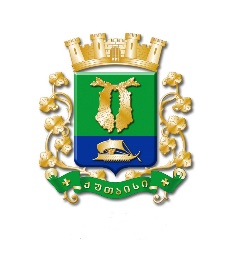 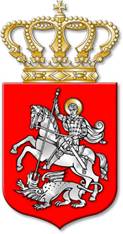 ს  ა  ქ  ა  რ  თ  ვ  ე  ლ  ოქალაქ  ქუთაისის  მუნიციპალიტეტის  საკრებულოგ  ა  ნ  კ  ა  რ  გ  უ  ლ  ე  ბ  ა№     20ქალაქი  ქუთაისი		3		დეკემბერი		2021  წელიქალაქ ქუთაისის მუნიციპალიტეტის საკრებულოს იურიდიულ საკითხთა კომისიის თავმჯდომარის არჩევნების ფარული კენჭისყრით ჩატარებისა და ქალაქ ქუთაისის მუნიციპალიტეტის საკრებულოს იურიდიულ საკითხთა კომისიის თავმჯდომარის არჩევნების ფარული კენჭისყრის ბიულეტენებში   ქალაქ ქუთაისის მუნიციპალიტეტის საკრებულოს იურიდიულ საკითხთაკომისიის წევრის, თეა ჯუღელის კანდიდატურის შეყვანის  შ ე ს ა ხ ე ბსაქართველოს ორგანული კანონის „ადგილობრივი თვითმმართველობის კოდექსი“ 24–ე მუხლის პირველი პუნქტის  „ბ“ ქვეპუნქტის, „ბ.დ“ ქვეპუნქტის, 26-ე მუხლის მე–6 პუნქტის, 28-ე მუხლის მე-2 პუნქტის, 37-ე მუხლის 1-ლი პუნქტის, „ქალაქ ქუთაისის მუნიციპალიტეტის საკრებულოს რეგლამენტის დამტკიცების შესახებ“ ქალაქ ქუთაისის მუნიციპალიტეტის საკრებულოს 2014 წლის 14 ივლისის №1 დადგენილების დანართის მე-3 მუხლის მე-3 პუნქტის „გ“ ქვეპუნქტის, 96-ე მუხლისა და 102-ე მუხლის მე-4 პუნქტის საფუძველზე:მუხლი 1. ჩატარდეს ქალაქ ქუთაისის მუნიციპალიტეტის საკრებულოს იურიდიულ საკითხთა კომისიის  თავმჯდომარის არჩევნები ფარული კენჭისყრით.მუხლი 2. ქალაქ ქუთაისის მუნიციპალიტეტის საკრებულოს იურიდიულ საკითხთა კომისიის თავმჯდომარის არჩევნების ფარული კენჭისყრის ბიულეტენებში შეყვანილ იქნეს ქალაქ ქუთაისის მუნიციპალიტეტის საკრებულოს იურიდიულ საკითხთა კომისიის წევრის, თეა ჯუღელის კანდიდატურა. მუხლი 3. ფარული კენჭისყრა გაიმართოს ქალაქ ქუთაისში, რუსთაველის გამზირის №3–ში არსებული შენობის მე–2 სართულზე არსებულ სხდომათა დარბაზში.მუხლი 4. განკარგულება შეიძლება გასაჩივრდეს, კანონით დადგენილი წესით, ქუთაისის საქალაქო სასამართლოში (ვ.კუპრაძის ქუჩა №11), მისი გაცნობიდან ერთი თვის ვადაში.მუხლი 5. განკარგულება ძალაში შევიდეს კანონით დადგენილი წესით.საკრებულოს  თავმჯდომარე			ირაკლი  შენგელია